SG33CX/SG40CX/SG50CX Novo Inversor string de múltiplos MPPTs para sistema de 1.000 Vcc Descrição do tipo Entrada (CC) Tensão máxima de entrada FV Tensão mínima de entrada FV/Tensão de entrada de inicialização Tensão nominal de entrada FV Intervalo de tensão MPP Intervalo de tensão MPP para potência nominal SG33CX SG40CX SG50CX 1.100 V 200 V/250 V 585 V 200 – 1.000 V 550 – 850V N° de entradas MPP independentes Número máximo de strings FV por MPPT Corrente de entrada máxima FV Corrente máxima do conector de entrada Corrente máxima de CC de curto-circuito Saída (CA) 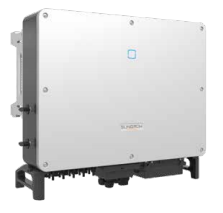 Potência de saída CA Corrente de saída CA máxima Tensão CA nominal Intervalo de tensão CA 3 78 A 120 A 36.3 kVA a 40 ℃ / 33 kVA a 45 ℃ 55.2 A4 2 104 A 30 A 160 A 44 kVA a 40 ℃ / 40 kVA a 45 ℃ 66,9 A 3/N/PE, 230/400 V 312 – 528 V 5 130 A 200 A 55 kVA a 40 ℃ / 50 kVA a 45 ℃ 83.6 A Frequência nominal da rede/Faixa de frequência da rede THD Injeção de corrente CC Fator de potência em potência nominal/Fator de potência ajustável Fases de alimentação/fases de conexão Eficiência 50 Hz/45 – 55 Hz, 60 Hz/55 – 65 Hz < 3% (em potência nominal) Entrada de < 0,5% > 0,99/0,8 adiantado – 0,8 atrasado 3 / 3 Eficiência máxima/eficiência europeia 98.6% / 98.3% 98.7% / 98.4% 98.6 % / 98.3 % Proteção ALTO RENDIMENTO Até 5 MPPTs com máxima eficiência de 98,7% Compatível com módulo bifacial Função de recuperação PID embutida opcional BAIXO CUSTO Compatível com cabos CA de Al e Cu Conexão CC 2 em 1 ativada Comunicação sem cabos com Wi-Fi opcional OPERAÇÃO E MANUTENÇÃO INTELIGENTES Atualização de firmware remota e comissionamento sem toque Varredura e diagnóstico da curva IV online* Design sem fusíveis com monitoramento de  corrente de string inteligente SEGURANÇA COMPROVADA IP66 e grau anticorrosivo C5 Dispositivo de proteção contra surtos (DPS) tipo II para CC e para CA Compatível com segurança e código de rede globais Proteção de conexão CC reversa Proteção contra curto-circuito CA Proteção contra corrente de fuga Monitoramento de rede Interruptor CC Interruptor CA Monitoramento de corrente da string FV Q noturna Função de recuperação de PID Proteção de sobretensão Dados gerais Dimensões (L*A*P) Peso Método de isolamento Grau de proteção Consumo de energia à noite 702*595*310mm 50 kg Sim Sim Sim Sim Sim Não Sim Sim opcional DPS CC tipo II/CA tipo II 782*645*310mm 58 kg Sem transformador IP66 ≤2 W 782*645*310mm 62 kg  DIAGRAMA DO CIRCUITO CURVA DE EFICIÊNCIA Faixa de temperatura do ambiente de operação Faixa de umidade relativa permitida (sem condensação) Método de resfriamento -30 a 60 ℃ (redução de potência a > 45 ℃) 0 – 100 % Resfriamento de ar forçado inteligente CC1 CCn* - -------------------------Filtro EMI CC MPPT (Boost1) MPPT (Boostn) Filtro CA Relés CA Filtro EMI CA L1 L2 L3 a icnêic E100% 98% 96% 94% Vdc=500V Vcc=550 V Vcc=585 V Altitude máxima de operação Visor Comunicação Tipo de conexão CC Tipo de conexão CA 4.000 m (redução de potência a > 3.000 m) LED, Bluetooth + aplicativo RS485/Opcional: Wi-Fi, Ethernet MC4 (Máx. 6 mm²) Terminal OT ou DT (máx. 70 mm²) -Barramento N Circuito do inversor Vdc=585V 92% Vcc=850 V Conformidade IEC 62109, IEC 61727, IEC 62116, IEC 60068, IEC 61683, VDE-AR-N 4105:2018, Monitoramento DPS CC DPS CA de corrente  PE CC (CC/CA) Chave 90% CC *：n=3(SG33CX)/4(SG40CX)/5(SG50CX) 0% 10% 20% 30% 40% 50% 60% 70% 80% 90% 100% Potência de saída normalizada Suporte à rede *: Compatível apenas com logger da Sungrow e iSolarCloud VDE-AR-N 4110:2018, IEC 61000-6-3, EN 50438, AS/NZS 4777.2:2015, CEI 0-21, VDE 0126-1-1/A1 VFR 2014, UTE C15-712-1:2013, DEWA Função Q noturna, LVRT, HVRT, controle de potência ativa  e reativa e controle de taxa de rampa de potência © 2019 Sungrow Power Supply Co., Ltd. Todos os direitos reservados. Sujeito a alterações sem aviso prévio. Versão 1.1 © 2019 Sungrow Power Supply Co., Ltd. Todos os direitos reservados. Sujeito a alterações sem aviso prévio. Versão 1.1 - 8 - - 9 - 